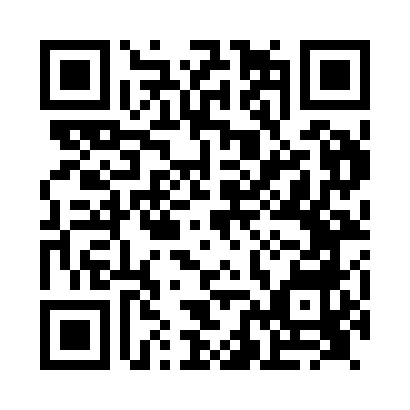 Prayer times for Shaugh Prior, Devon, UKMon 1 Jul 2024 - Wed 31 Jul 2024High Latitude Method: Angle Based RulePrayer Calculation Method: Islamic Society of North AmericaAsar Calculation Method: HanafiPrayer times provided by https://www.salahtimes.comDateDayFajrSunriseDhuhrAsrMaghribIsha1Mon3:155:091:206:549:3111:252Tue3:155:101:206:549:3111:253Wed3:165:111:216:549:3011:254Thu3:165:111:216:549:3011:255Fri3:175:121:216:539:2911:256Sat3:175:131:216:539:2911:257Sun3:185:141:216:539:2811:258Mon3:185:151:216:539:2711:249Tue3:195:161:226:529:2711:2410Wed3:195:171:226:529:2611:2411Thu3:205:181:226:529:2511:2312Fri3:205:191:226:519:2411:2313Sat3:215:201:226:519:2411:2314Sun3:225:211:226:509:2311:2215Mon3:225:221:226:509:2211:2216Tue3:235:231:226:499:2111:2117Wed3:235:251:226:499:2011:2118Thu3:245:261:236:489:1911:2019Fri3:255:271:236:489:1811:2020Sat3:255:281:236:479:1611:1921Sun3:265:301:236:479:1511:1922Mon3:275:311:236:469:1411:1823Tue3:275:321:236:459:1311:1824Wed3:285:331:236:449:1111:1725Thu3:295:351:236:449:1011:1626Fri3:295:361:236:439:0911:1627Sat3:305:381:236:429:0711:1428Sun3:335:391:236:419:0611:1129Mon3:355:401:236:409:0411:0930Tue3:385:421:236:399:0311:0631Wed3:415:431:236:389:0111:03